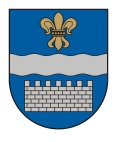   LATVIJAS REPUBLIKASDAUGAVPILS PILSĒTAS DOMEReģ. Nr. 90000077325, K. Valdemāra iela 1, Daugavpils, LV-5401, tālrunis 65404344, 65404346, fakss 65421941               e-pasts: info@daugavpils.lv   www.daugavpils.lvĀRKĀRTAS SĒDES  PROTOKOLSDaugavpilī2019.gada 17.aprīlī                                                                                       Nr.15			                    				SĒDE NOTIEK DOMES SĒŽU ZĀLĒSĒDE SASAUKTA 	plkst. 16.00SĒDI ATKLĀJ 	plkst. 16.00SĒDES DARBA KĀRTĪBA:Par atļauju līgumu noslēgšanai.Par atbalstu projektam, apropriācijas palielināšanu un pārdali.Par finanšu līdzekļu piešķiršanu biedrībai „Volejbola klubs miLATss” no pamatbudžeta programmas „Sporta organizāciju atbalsts”.Par finanšu līdzekļu piešķiršanu biedrībai „Volejbola klubs „Ezerzeme” no pamatbudžeta programmas „Sporta organizāciju atbalsts”.SĒDI VADA – Daugavpils pilsētas domes priekšsēdētāja 1.vietnieks Igors PrelatovsSĒDĒ PIEDALĀS - 8 Domes deputāti –      A.Gržibovskis, L.Jankovska, I.Kokina,                                                                       V.Kononovs, N.Kožanova, M.Lavrenovs,                                                                        I.Prelatovs, A.Zdanovskis    SĒDĒ NEPIEDALĀS  -  7 Domes deputāti –  A.Broks – iemesls nav zināms,                                                                          J.Dukšinskis – iemesls nav zināms,                                                                          R.Eigims – iemesls nav zināms,                                                                          A.Elksniņš – atvaļinājumā,                                                                          R.Joksts – iemesls nav zināms,                                                                          J.Lāčplēsis – iemesls nav zināms,                                                                          H.Soldatjonoka – iemesls nav zināmsSĒDĒ PIEDALĀS       - pašvaldības administrācijas darbinieki:                                   T.Dubina, I.Limbēna, N.Bikovska, E.Upeniece, J.Oļenovs, J.Rutka,                                  I.Šalkovskis, A.Jemeļjanovs                                      - pašvaldības budžeta iestādes darbinieki:                                   J.Stivriņš, A.Džeriņš- plašsaziņas līdzekļu pārstāvis-I.DunaiskisSĒDI PROTOKOLĒ  - Domes protokolu lietvedības un arhīva pārzine S.Rimicāne1.§	Par atļauju līgumu noslēgšanaiA.Džeriņš, I.PrelatovsDeputāte I.Kokina nepiedalās balsojumā.Pamatojoties uz likuma “Par pašvaldībām” 21.panta pirmās daļas 2.punktu, Daugavpils pilsētas domes iepirkumu komisijas 2019.gada 15.aprīļa ziņojumu atklāta konkursa “Peldošās promenādes un peldošās interaktīvās atpūtas zonas piegāde un uzstādīšana Stropu ezerā, Daugavpilī”, identifikācijas numurs DPD 2019/13 un SIA “Forston” 2019.gada 15.aprīļa vēstuli Nr.F1.-2./9,” ņemot vērā Daugavpils pilsētas domes Finanšu komitejas 2019.gada 17.aprīļa sēdes protokolu Nr.11, atklāti balsojot: PAR –7 (A.Gržibovskis, L.Jankovska, V.Kononovs, N.Kožanova, M.Lavrenovs, I.Prelatovs, A.Zdanovskis), PRET – nav, ATTURAS – nav,Daugavpils pilsētas dome nolemj:Lēmums nav pieņemts.2.§	Par atbalstu projektam, apropriācijas palielināšanu un pārdaliI.Kokina, I.PrelatovsDeputāte I.Kokina nepiedalās lēmuma pieņemšanā saskaņā ar likumu “Par interešu konflikta novēršanu valsts amatpersonu darbībā”.Pamatojoties uz likuma “Par pašvaldībām” 21.panta pirmās daļas 2.punktu, likuma par pašvaldību budžetiem 30.pantu, Daugavpils pilsētas domes 2019.gada 14.februāra saistošo noteikumu Nr.5 “Par Daugavpils pilsētas pašvaldības budžetu 2019.gadam”,saskaņā ar 2019.gada 27.marta projekta finansēšanas līgumu Nr.2019-1-VIZ-M04011 starp Valsts Kultūrkapitāla fondu un PIKC Daugavpils Dizaina un mākslas vidusskolu “Saules skola”, ņemot vērā Daugavpils pilsētas domes Izglītības un kultūras jautājumu komitejas 2019.gada sēdes protokolu Nr.10, Daugavpils pilsētas domes Finanšu komitejas sēdes protokolu Nr.11, atklāti balsojot: PAR –7 (A.Gržibovskis, L.Jankovska, V.Kononovs, N.Kožanova, M.Lavrenovs, I.Prelatovs, A.Zdanovskis), PRET – nav, ATTURAS – nav, Daugavpils pilsētas dome nolemj:Lēmums nav pieņemts.3.§	(239)Par finanšu līdzekļu piešķiršanu biedrībai „Volejbola klubs miLATss” no pamatbudžeta programmas „Sporta organizāciju atbalsts”J.Stivriņš, I.PrelatovsPamatojoties uz likuma “Par pašvaldībām” 15.panta pirmās daļas 6.punktu, Daugavpils pilsētas domes 2019.gada 28.marta noteikumu Nr.3 “Kārtība, kādā tiek piešķirts finansējums sporta organizācijām” 49.3.punktu, Daugavpils pilsētas domes Finanšu komitejas 2019.gada 17.aprīļa sēdes protokolu Nr.11, atklāti balsojot: PAR –7 (A.Gržibovskis, L.Jankovska, I.Kokina, V.Kononovs, N.Kožanova, M.Lavrenovs, I.Prelatovs), PRET – nav, ATTURAS – 1(A.Zdanovskis),Daugavpils pilsētas dome nolemj:Piešķirt līdzekļus no pamatbudžeta programmas “Sporta organizāciju atbalsts” 1050.00 EUR (viens tūkstotis piecdesmit euro 00 centi) apmērā biedrībai “Volejbola klubs miLATss” (reģ.Nr. 40008126901, Arodu iela 88, Daugavpils, LV-5404)sezonas noslēgšanai.Daugavpils pilsētas pašvaldība iestādei “Sporta pārvalde” noslēgt līgumu ar biedrību “Volejbola klubs miLATss” par pašvaldības piešķirtā finansējuma izlietojumu. 4.§	Par finanšu līdzekļu piešķiršanu biedrībai „Volejbola klubs „Ezerzeme” no pamatbudžeta programmas „Sporta organizāciju atbalsts”J.Stivriņš, I.PrelatovsDeputāts A.Zdanovskis nepiedalās balsojumā.Pamatojoties uz likuma “Par pašvaldībām” 15.panta pirmās daļas 6.punktu, Daugavpils pilsētas domes 2019.gada 28.marta noteikumu Nr.3 “Kārtība, kādā tiek piešķirts finansējums sporta organizācijām” 49.3.punktu, Daugavpils pilsētas domes Finanšu komitejas 2019.gada 17.aprīļa sēdes protokolu Nr.11, atklāti balsojot: PAR –7 (A.Gržibovskis, L.Jankovska, I.Kokina, V.Kononovs, N.Kožanova, M.Lavrenovs, I.Prelatovs), PRET – nav, ATTURAS – nav Daugavpils pilsētas dome nolemj:Lēmums nav pieņemts.Sēdi slēdz plkst.16.10Sēdes vadītājs	Domes priekšsēdētāja1.vietnieks                              (personiskais paraksts)                                         I.PrelatovsProtokoliste                          (personiskais paraksts)                	                S.Rimicāne